SumárioVisão Geral dos Programas 1Introdução 2O que incluir 2Concentre-se no Que Você Faz Melhor 2Não se Esqueça da Missão 3Deixe-o do seu Jeito 4Personalize Rapidamente 4Deixe Tudo Perfeito 4Nossos Produtos e Serviços 5Nossos Produtos e ServiçosProduto ou Serviço 1Produto ou Serviço 2Produto ou Serviço 35Deixe-o do seu JeitoSe você acha que um documento com uma aparência tão boa deve ser difícil de formatar, pense bem!Criamos estilos que permitem a você adequar a formatação vista neste folheto com apenas um clique. Na guia Página Inicial da faixa de opções, confira a galeria de Estilos.Este é o estilo Citação. É ótimo para realçar alguns pontos muito importantes.Personalize RapidamentePara substituir o texto do espaço reservado pelo seu próprio texto, basta selecioná-lo e começar a digitar. Ao digitar ou copiar texto, não inclua um espaço à direita ou esquerda dos caracteres na seleção.Deixe Tudo PerfeitoPara substituir qualquer foto pela sua própria foto, exclua-a e, na guia Inserir, clique em Imagem.Visão Geral dos ProgramasPrograma 1Programa 2Programa 341IntroduçãoO que Incluir?Sabemos que você poderia falar durante horas sobre como seu negócio é espetacular. (E não o culpamos por isso, você é sensacional!) Porém, já que você precisa manter o texto curto e breve, aqui estão algumas sugestões... “Sua empresa é o máximo. Não dá para imaginar como alguém pode viver sem vocês.” — Cliente muito inteligenteConcentre-se no Que Você Faz MelhorSe você está usando este livreto como um folheto da empresa, as páginas centrais são um bom lugar para fornecer um resumo das vantagens competitivas ou alguns desses ótimos depoimentos, como o exemplo acima. Você também pode mencionar alguns de seus clientes mais impressionantes aqui:Grande e importante empresaEmpresa muito conhecidaEmpresa muito impressionanteAlém disso, você pode incluir uma lista com marcadores de produtos, serviços ou grandes benefícios para quem trabalha com sua empresa. Ou então, apenas resuma os pontos mais específicos em poucos parágrafos concisos.Se sua empresa não se presta a fotos tão facilmente quanto os belos exemplos culinários mostrados neste modelo, não se preocupe. Você pode simplesmente selecionar e excluir uma página de fotos e substituí-la por texto usando os estilos fornecidos.Uma imagem vale mais que 10 mil palavras, mas só se for a imagem certa. Em materiais de marketing, lembre-se de que qualquer imagem que você usar, seja ela boa ou má, passa uma mensagem sobre sua empresa.Não se Esqueça da MissãoEste é um ótimo local para uma declaração de missão23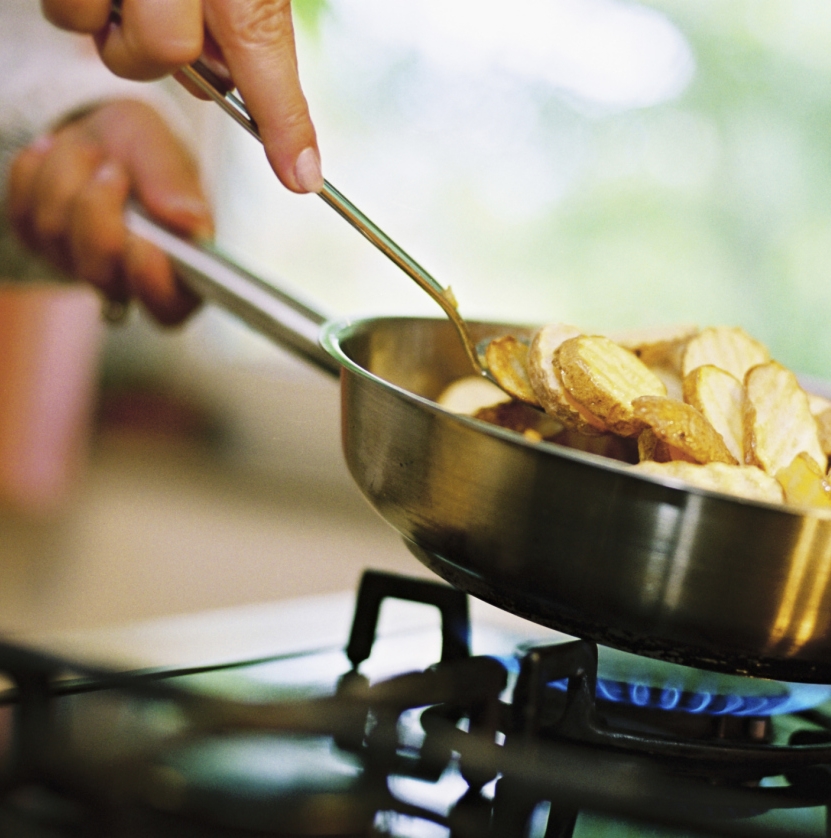 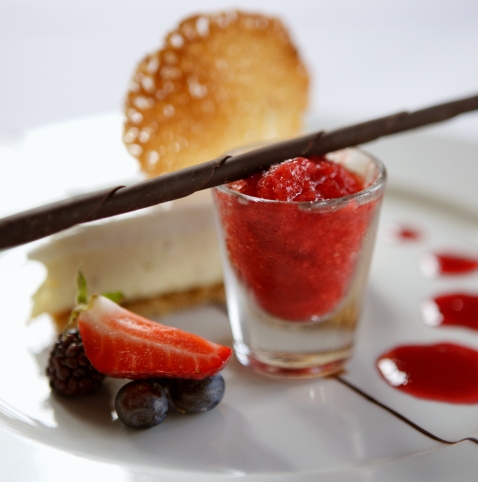 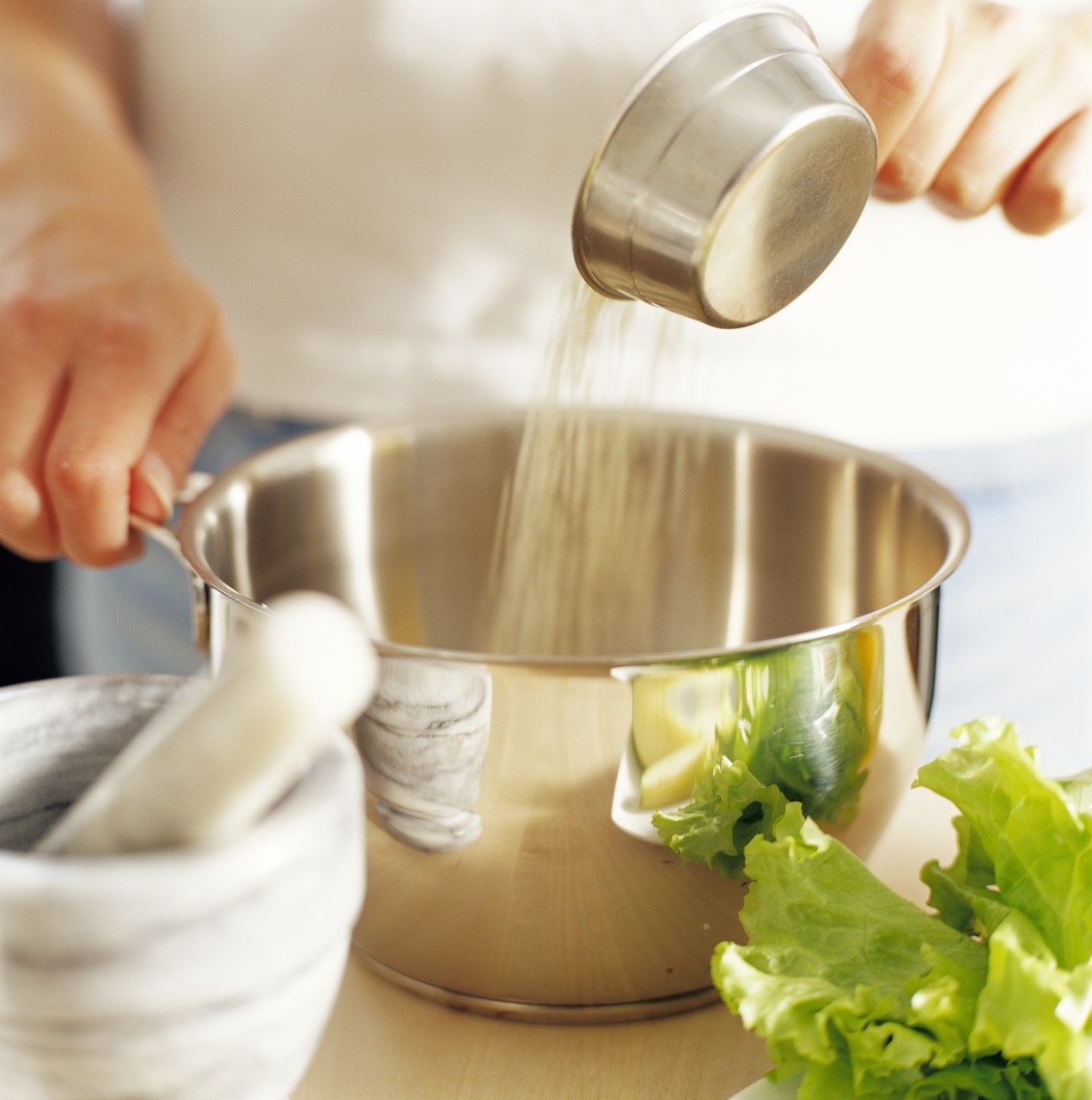 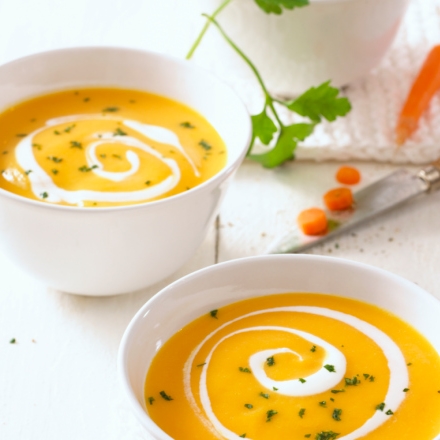 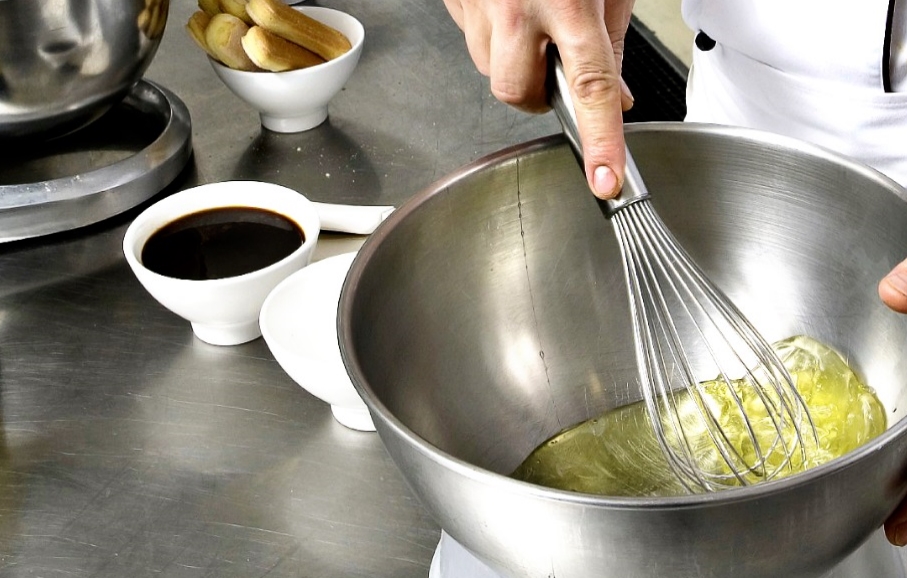 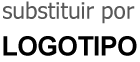 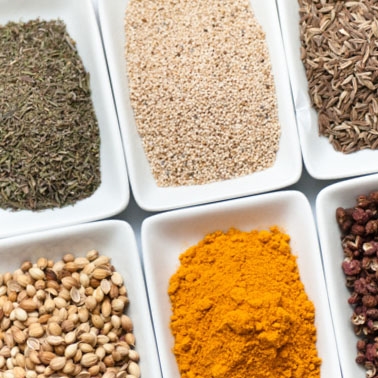 